Мастер-класс«Суккуленты из фоамирана»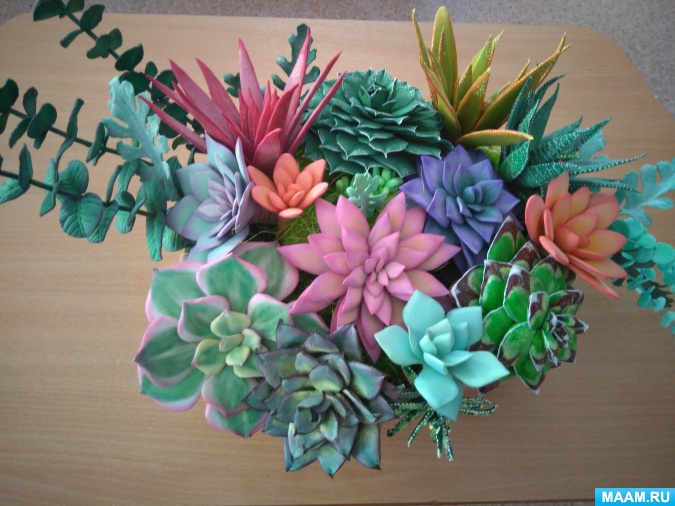 Суккуленты- удивительный мир растений, которые завоёвывают сердца своей необычной красотой.Это группа растений имеющие общие черты из- за одинаковых условий обитания. Они способны запасать воду в своих стеблях и листьях.Фоамиран, из которого мы будем делать наши суккуленты, представляет собой пористую резину, полученную путём вспенивания. Главное свойство – фоамиран становиться податливым при воздействии даже небольшой температуры. Недаром его называют пластичная замша. Фоамиран бывает разной толщины, нам потребуется более толстый.Материал для работы: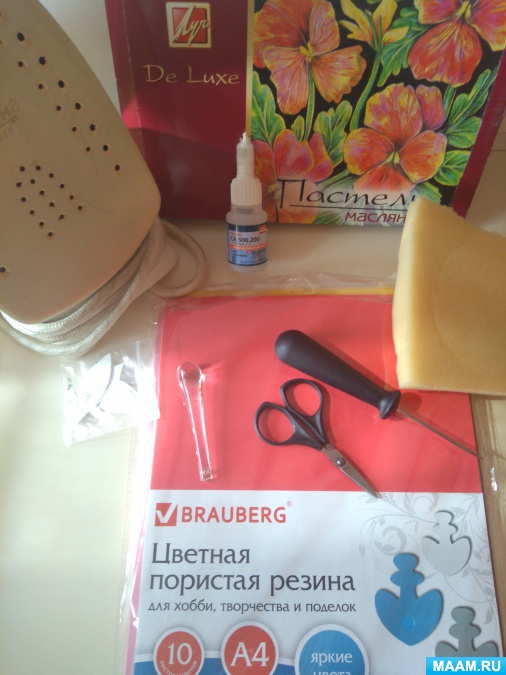 1. фоамиран (толщина 2-3 мм)2. ножницы3. шило или другой острый предмет4. масляная пастель5. поролоновая губка6. клей (космофен или секундный)7. утюгХод работы:1 этап. Делаем шаблоны листьев суккулентов из бумаги.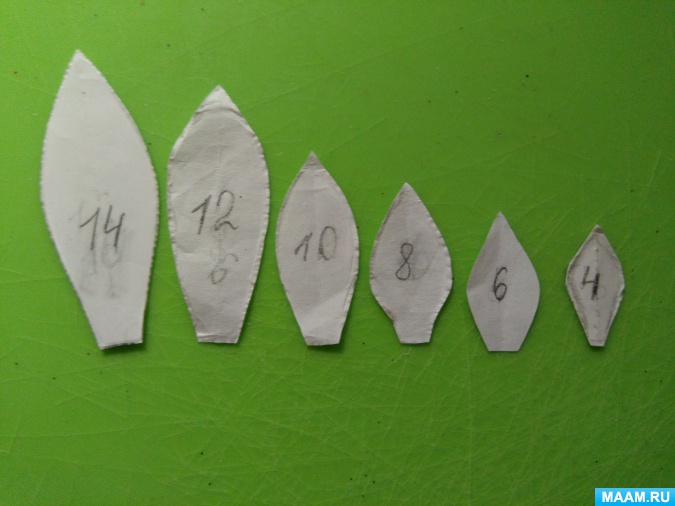 2 этап. Обводим шаблоны листьев на фоамирвне шилом (продавливая, но не прорезая).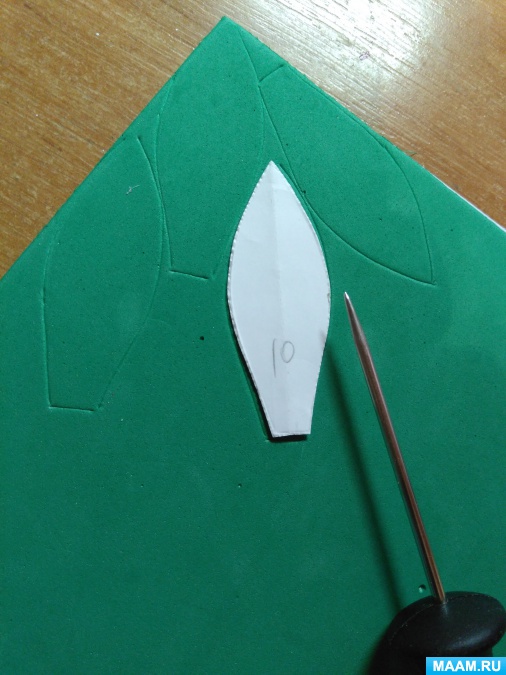 3 этап. Вырезаем листья.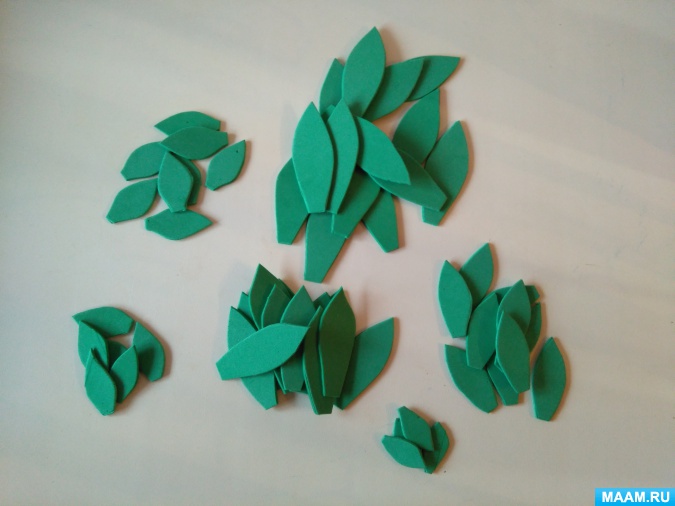 4 этап. Склеиваем два одинаковых по размеру листа в один, с помощью утюга. Прижимаем край двух листьев, нагреваем и быстро прижимаем пальцем. Детали склеиваются. Работаем по всей кромке листьев, пока не получится целиковый без промежутков листик. Так проделываем со всеми листьями, будущего суккулента.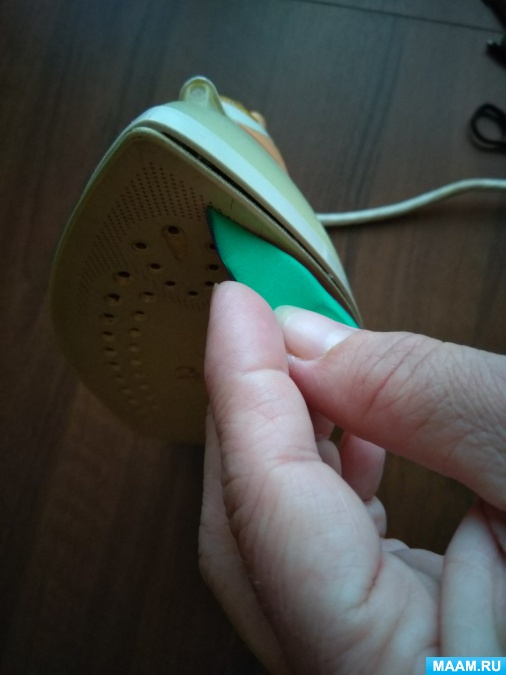 5 этап. Далее нагреваем утюгом самый кончик листа, и слегка вытягиваем его. Затем придаём форму листу, нагреваем его и прикладываем к округлой форме.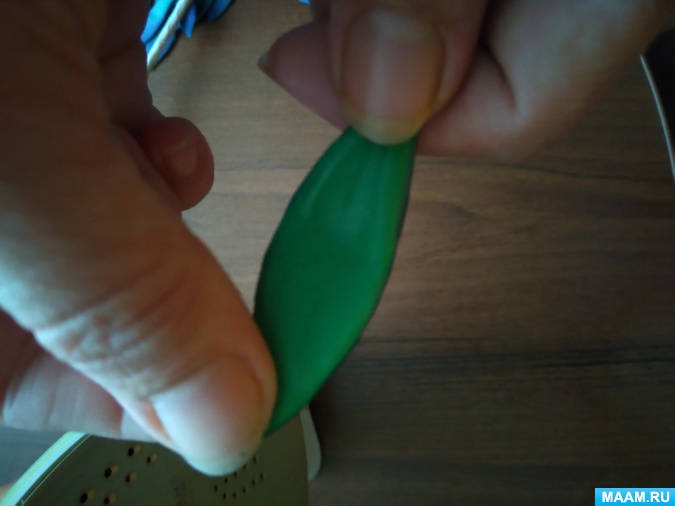 6 этап. Окрашиваем лист масляной пастелью. Наносим нужный цвет и растушёвываем его с помощью поролоновой губки. Я сначала прошлась масляным мелком по кромке, а потом нанесла на верхнюю часть листа. Белый цвет нанесла на его середину.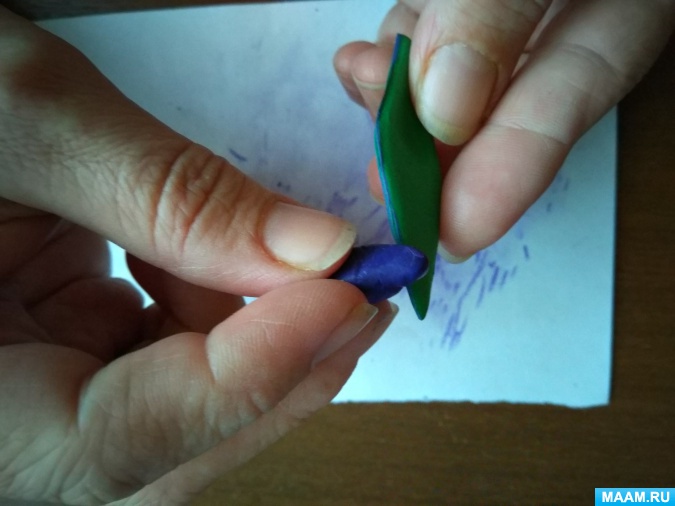 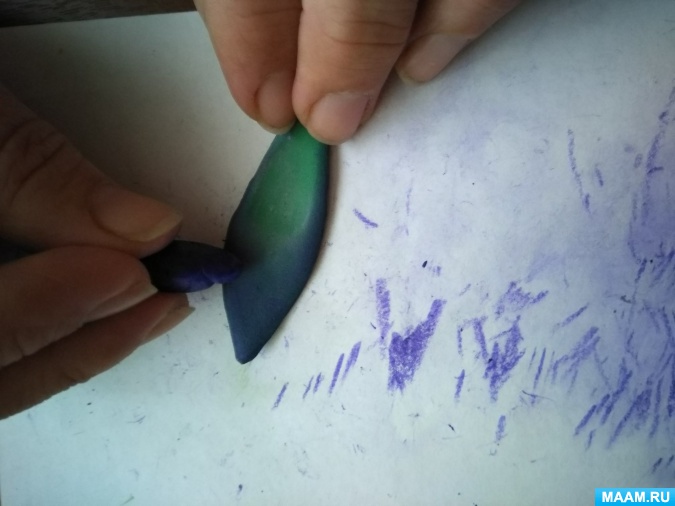 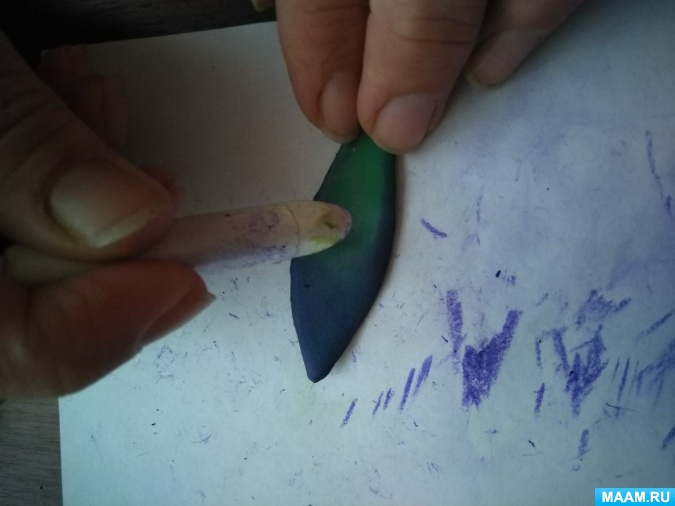 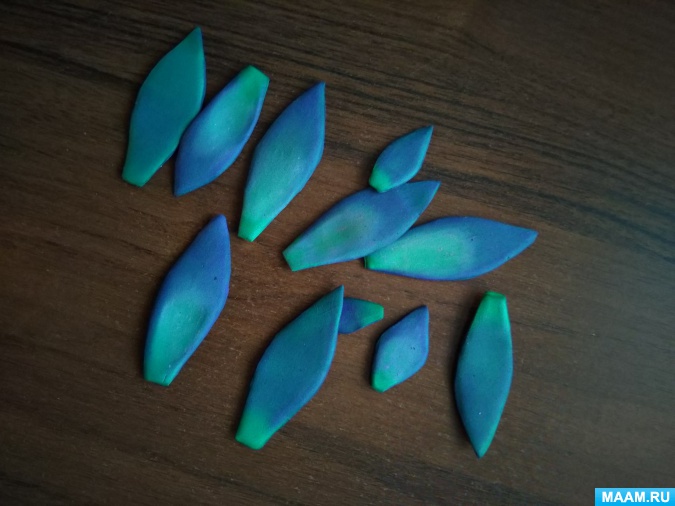 7 этап. Соединяем листья в розетку, начиная с самых маленьких с помощью клея, наносим его немного.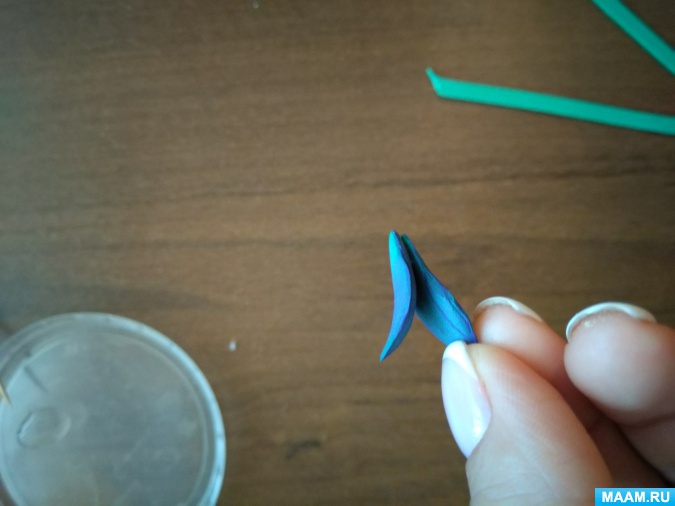 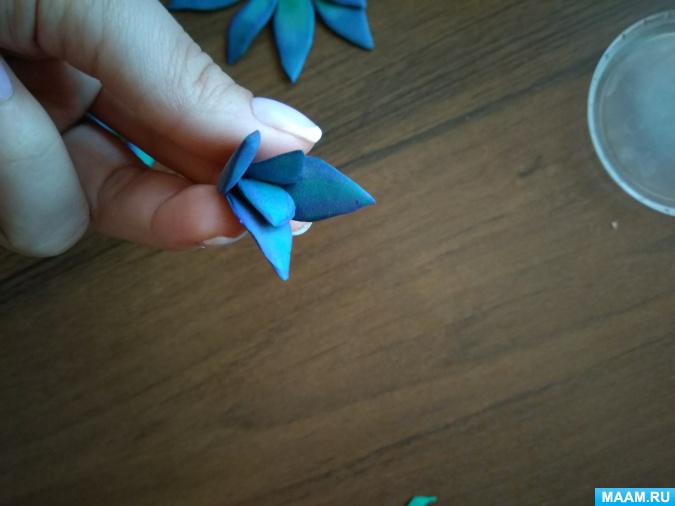 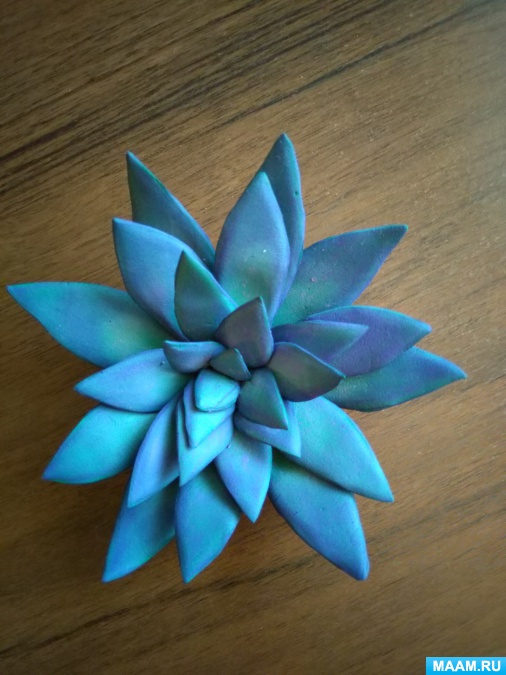 8 этап. Делаем стебель.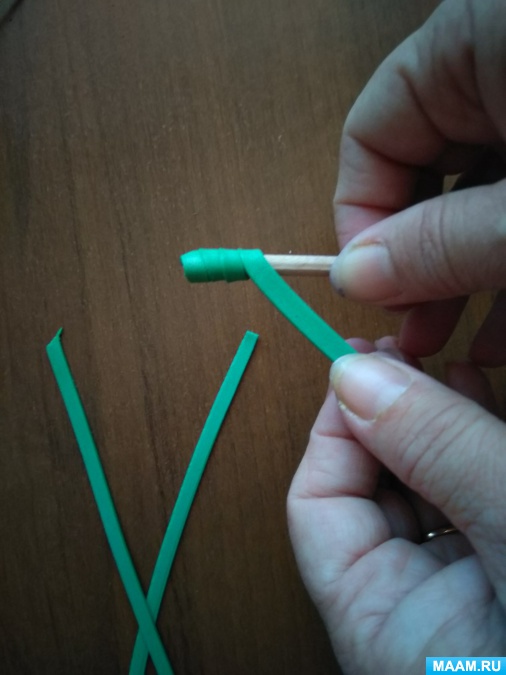 9 этап. Соединяем стебель с розеткой листьев и окрашиваем его.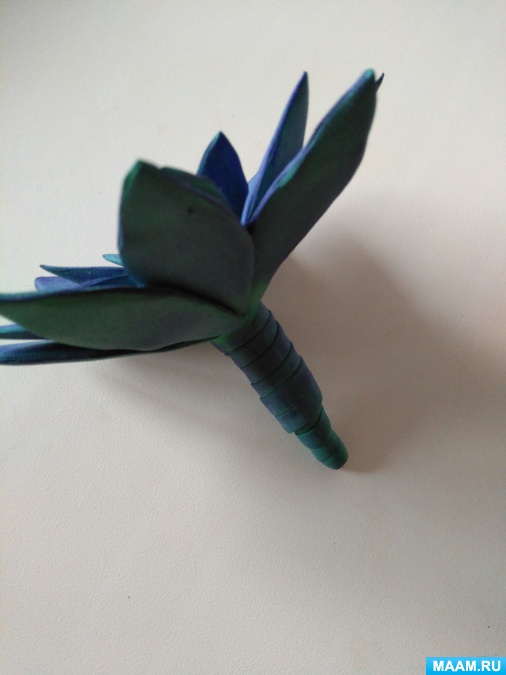 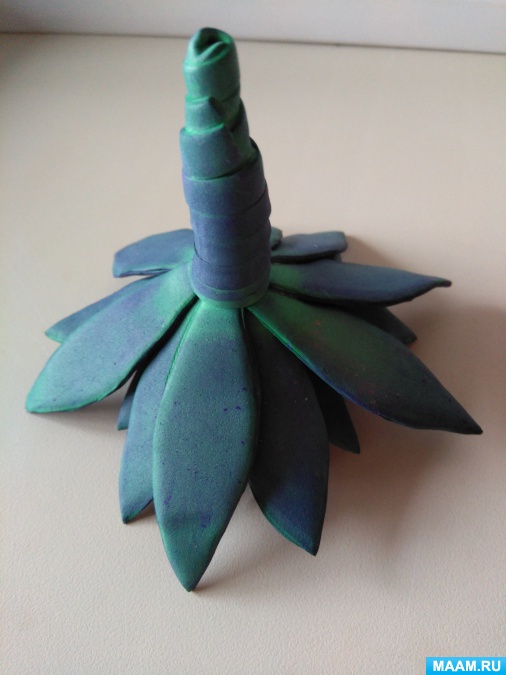 Наш суккулент готов!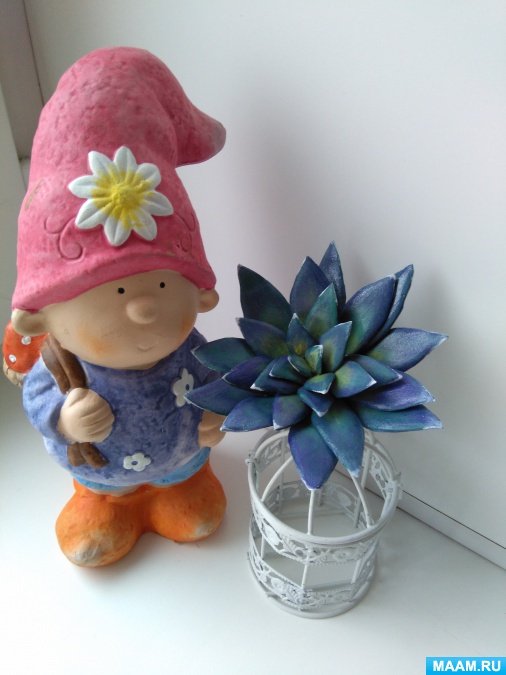 Можно изготовить таким способом разные виды суккулентов, которые будут отличаться по форме и цвету листьев. Суккуленты – настоящая находка для композиций и творчества, их можно сажать не только в раковины, коряги, скорлупки кокоса, чашки, но и во всё, во что подскажет фантазия. Эти замечательные предметы декора можно использовать в любом дизайне интерьера. 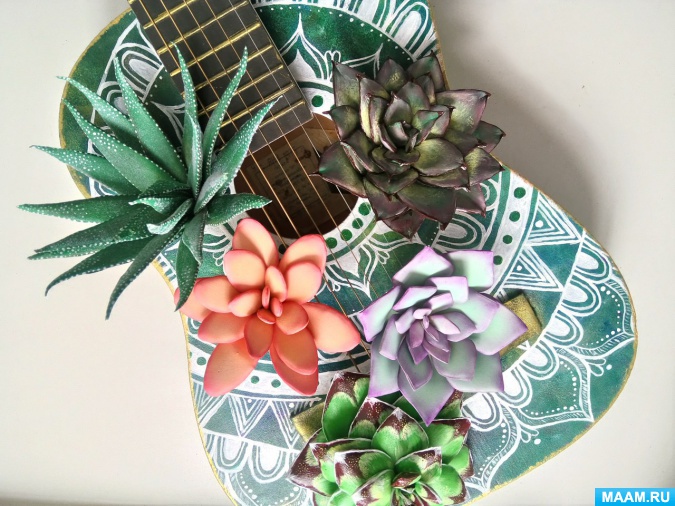 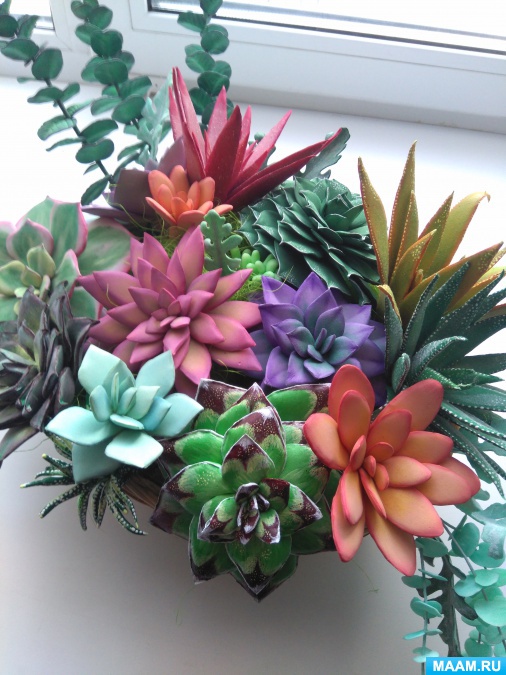 